Oração de TaizéIV Domingo da Quaresma 2021Domingo Laetare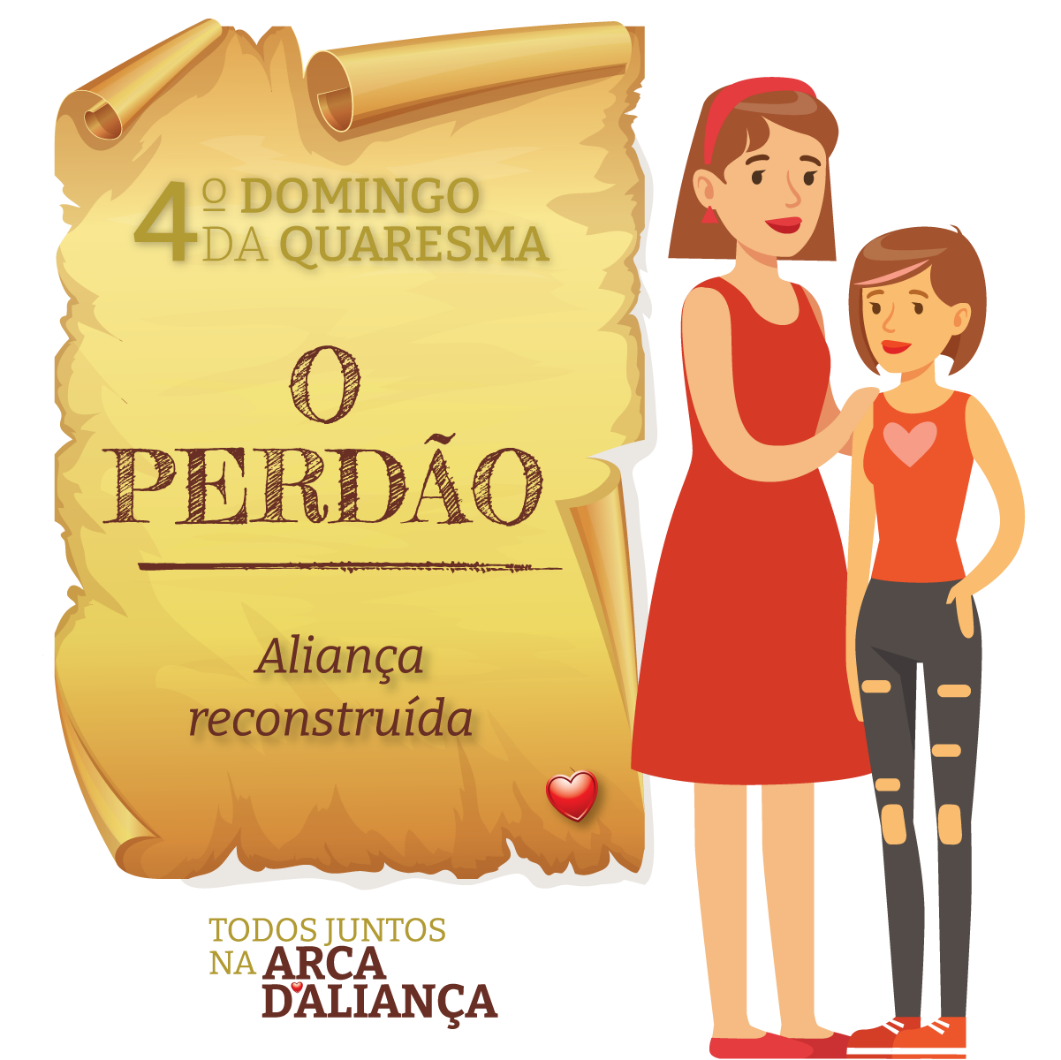 IntroduçãoCântico inicial: Cantarei ao Senhor enquanto viver. Louvarei o meu Deus enquanto existir. N’Ele encontro a minha alegria. N’Ele encontro a minha alegria. (6 x)P. – Leitor 1: Estamos a celebrar o 4.º domingo da Quaresma, o domingo laetare, o domingo que traz o convite à alegria, porque o exílio e o confinamento não duram sempre; alegria porque a misericórdia de Deus é sempre maior que o nosso pecado; alegria porque o perdão é um dom capaz de fazer uma nova criação; alegria porque as trevas da noite dão lugar à luz mais clara que o dia. Alegria porque, nesta subida a Jerusalém, cheira já a Páscoa. Alegria porque é domingo, o dia da Ressurreição.Cântico inicial: Cantarei ao Senhor enquanto viver. Louvarei o meu Deus enquanto existir. N’Ele encontro a minha alegria. N’Ele encontro a minha alegria. (3 x)Ato PenitencialLeitor 2: Senhor, Tu amas-nos como somos. Mas nós nem sempre nos aceitamos a nós próprios, com as nossas fraquezas e limitações; nem sempre sabemos perdoarmo-nos a nós mesmos. Perdoa-nos, Senhor, para que o Teu perdão acolhido nos torne capazes de perdoar a todo e a qualquer irmão, de todo o coração. Cântico: Kyrie, Kyrie, eleison. Kyrie, Kyrie, eleison. (3x)Leitor 3:  Cristo, Tu não nos condenas, quando pecamos. Tu salvas-nos pelo Teu grande amor e não pelos nossos méritos. O Teu amor incondicional não se compra nem se paga. Senhor, dá-nos a graça de perdoar sempre, para que a nossa família seja lugar de compreensão, companhia e incentivo, e não de tensão ou de castigo mútuo.Cântico: Kyrie, Kyrie, eleison. Kyrie, Kyrie, eleison. (3x)Leitor 2: Senhor, o perdão é o tesouro mais precioso de que a família precisa para impedir que o vírus do pecado destrua o elo mais fraco da aliança! Senhor, apesar de tantas vezes termos sido infiéis à aliança, não Te afastes de nós; estabelece entre Ti e esta família um vínculo novo, tão forte, que nada o possa destruir. Cântico: Kyrie, Kyrie, eleison. Kyrie, Kyrie, eleison. (3x)P – Leitor 1: Misericórdia é outro nome para dizer a Aliança. Deus não julga, não condena; é o ser humano quem se condena, quando volta as costas à luz. A caminhada rumo à Páscoa ilustra os nossos desvios e a consequência do pecado. A salvação e a vida são uma escolha. Cantemos as misericórdias do Senhor. O cântico, que intercala a oração do salmo, cantado em latim significa: “Cantarei para sempre as misericórdias do Senhor”.Cântico: Misericordias Domini in aeternum cantabo. (3x)Leitor 1: Mostrai-me, Senhor, os vossos caminhos, ensinai-me as vossas veredas. Guiai-me na vossa verdade e ensinai-me, porque Vós sois Deus, meu Salvador. Cântico: Misericordias Domini in aeternum cantabo. (3x)Leitor 2: Lembrai-Vos, Senhor, das vossas misericórdias e das vossas graças, que são eternas. Lembrai-Vos de mim segundo a vossa clemência, por causa da vossa bondade, Senhor. Cântico: Misericordias Domini in aeternum cantabo. (3x)Leitor 3: O Senhor é bom e reto,ensina o caminho aos pecadores. Orienta os humildes na justiça e dá-lhes a conhecer os seus caminhos. Cântico: Misericordias Domini in aeternum cantabo. (3x)Leitura Bíblica 1P. – Leitor 1: Do Evangelho segundo São João: “Naquele tempo, disse Jesus a Nicodemos: «Deus amou tanto o mundo que entregou o seu Filho Unigénito, para que todo o homem que acredita n’Ele não pereça, mas tenha a vida eterna. Porque Deus não enviou o Filho ao mundo para condenar o mundo, mas para que o mundo seja salvo por Ele»”. 
SilêncioCântico: Deus é amor: atreve-te a viver por amor. Deus é amor. Nada há a temer. (6x)Leitura Bíblica 2 – continuaçãoP – Leitor 1: Do Evangelho segundo São João: “Jesus disse ainda Nicodemos: «A causa da condenação é esta: a luz veio ao mundo e os homens amaram mais as trevas do que a luz, porque eram más as suas obras. Todo aquele que pratica más ações odeia a luz e não se aproxima dela, para que as suas obras não sejam denunciadas. Mas quem pratica a verdade aproxima-se da luz, para que as suas obras sejam manifestas, pois são feitas em Deus»”.SilêncioCântico: Senhor Jesus, Tu és luz do mundo. Dissipa as trevas que me querem falar. Senhor Jesus, és luz na minh’alma. Saiba eu acolher o Teu Amor. (6x)PrecesP – Leitor 1: Oremos todos a Deus, Pai de misericórdia, pois este é o tempo favorável para acolher e oferecer o perdão de Deus. Deixemo-nos abrir à Sua graça.Resposta às preces: O auxílio virá do Senhor, do Senhor, o nosso Deus, que fez os céus e a Terra, os céus e a Terra! (3x)Leitor 2: Pela Santa Igreja: para que rejeite qualquer discurso ou atitude de condenação e saiba oferecer sempre palavras e gestos de perdão. Oremos. R.Leitor 3: Por aqueles que governam: para que rejeitem as palavras e os gestos de ameaça e procurem caminhos de diálogo e de reconciliação. Oremos. R.Leitor 2: Pelos que se julgam sem pecado ou sem perdão: para que se deixem olhar e tocar pelo amor redentor de Cristo, que a todos ama. Oremos. R.Leitor 3: Pelas nossas famílias: para que não sejam lugares de violência, escândalo ou divisão, mas lugares do perdão, que recria, cura e consola. Oremos. R.Leitor 2: Por todos nós: para que vivamos a experiência do confinamento como tempo de purificação da memória, como tempo de interiorização da fé e como tempo para tornar cada família uma verdadeira Igreja doméstica. Oremos. R.P – Leitor 1: Deus de misericórdia, que, pelo Vosso Filho, realizais admiravelmente a reconciliação do género humano, concedei ao povo cristão fé viva e espírito generoso, a fim de caminhar alegremente para as próximas solenidades pascais. Por Nosso Senhor Jesus Cristo, Vosso Filho, que é Deus convosco, na unidade do Espírito Santo. R. Ámen.Oração FinalLeitor 1: Senhor, Tu perdoas-nos sempre e de graça, sem contrapartidas, sem o merecermos,apesar de tantas vezes termos sido infiéisà aliança com que nos envolves no Teu amor.Cântico: A alma que anda no amor nem cansa, nem se cansa. A alma que anda no amor nem cansa, nem se cansa. (3x)Leitor 2: Senhor, que o Teu perdão sem medidareate os laços desfeitos da nossa comunhãoe cure toda a ferida aberta pela ofensa,ou alguma mágoa escondida no nosso coração.Cântico: A alma que anda no amor nem cansa, nem se cansa. A alma que anda no amor nem cansa, nem se cansa. (3x)Leitor 3: Faz da nossa casa um lugar de perdão,que ofereça a todos um voto de confiança,  para nos levantarmos da queda e do chão,e caminharmos sempre em frente,todos juntos, na Arca da Aliança. Cântico: A alma que anda no amor nem cansa, nem se cansa. A alma que anda no amor nem cansa, nem se cansa. (3x)P – Leitor 1: Estamos a terminar a nossa oração, nesta tarde do 4.º Domingo da Quaresma. Não esqueçamos os propósitos desta semana, no contexto da nossa caminhada “Todos juntos na Arca da Aliança”:Leitor 2: Realizemos a Liturgia Familiar que nos é proposta. Teçamos uma corda ou laços com os nomes dos membros da família e coloquemos no cantinho da oração. Em alternativa, podemos desenhar as mãos unidas de todos os membros da família e colocar no cantinho da oração.Façamos um exame de consciência em família ou um exercício de correção fraterna. No site da paróquia temos duas propostas. Façamos memória, contando momentos e gestos de perdão e de reconciliação vividos em família. Celebremos o Dia do Pai, a 19 de março, conforme sugestão apresentada no nosso site. Rezemos a São José.P – Leitor 1: Despedimo-nos com este cântico: Cântico final: O Senhor é a minha força. Ao Senhor o meu canto. Ele é nosso Salvador. N’Ele eu confio e nada temo. N’Ele eu confio e nada temo. 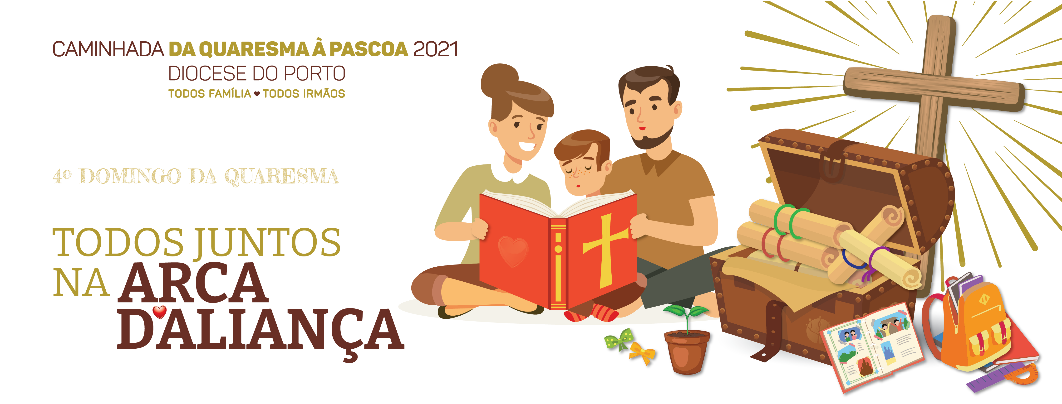 